XIX Всероссийский Конгресс«Государственное регулирование градостроительства 2021»(г. Москва, Отель Холидей Инн Сущевский)Программа28 октября, 2021, время мск29 октября, 2021, время мск*программа может быть изменена и дополнена.08.30 – 09.30Приветственный кофе08.30 – 09.30Регистрация участников09.30 – 10.30Внесение сведений об объектах капитального строительства и сооружениях в 2021 году: обзор законодательного регулирования.Отдельные положения проекта Федерального закона от 30.04.2021 № 120-ФЗ «О внесении изменений в Федеральный закон «О государственной регистрации недвижимости» и отдельные законодательные акты Российской Федерации» (№ 962484-7).Нуприенкова А.В. – заместитель начальника Управления законодательства в сфере регистрации недвижимости и кадастровой деятельности Федеральной службы государственной регистрации, кадастра и картографии (Росреестр) (по согласованию).10.30 – 11.00Дискуссия и ответы на вопросы участников.11.00 – 11.30Кофе-брейк11.30 – 12.30Зоны с особыми условиями использования территории(правовое регулирование с 2022 года, градостроительные регламенты, рекомендации по установлению).Регулирование уже имеющихся ЗОУИТ в 2021г.Установление охранной зоны при строительстве объекта недвижимости с 1 января 2022 года.Требования об установлении ЗОУИТ до выдачи разрешения на строительство.Влияние на застройку, ввод объектов в эксплуатацию, землепользование сторонних лиц, правила установления на незарегистрированные части сооружения. Последствия для объектов, попавших в ЗОУИТ.Правовой режим земель ООПТ: формирование ЗУ, расположенных в разных территориальных зонах. Разграничение полномочий. Требования к оформлению прав на ЗУ, используемые с изъятием и без. Перечень видов и ограничения в использовании ЗУ. Порядок аренды, выкупа участков, попадающих в полосу отвода.Решение об установлении. Порядок установления и внесение сведений в ЕГРН. Согласование местоположения границ.Возмещение убытков в связи с установлением ЗОУИТ. Соотношение с публичными сервитутами.Разграничение полномочий.Отражение в градостроительных документах.Судебная практика по вопросам установления охранных зон. СЗЗ: изменения в требованиях по утверждению СЗЗ предприятий; процедурные вопросы и сокращение сроков установления; приобретение земли, строительство объектов в СЗЗ по новым правилам, ограничение использования.Соотношение СЗЗ и проекта планировки, проекта межевания. СЗЗ ориентировочные в генеральном плане.Вопросы оспаривания установления СЗЗ. Зоны минимальных расстояний.Корякин В.И. – начальник Управления нормативно-правового регулирования в сфере земельных отношений и гражданского оборота недвижимости Федеральной службы государственной регистрации, кадастра и картографии (Росреестр) (по согласованию).12.30 – 13.00Дискуссия и ответы на вопросы участников.13.00 – 14.00Обед14.00 – 15.00Регулирование застройки в 2021 году: самовольные постройки и изъятие ненадлежаще используемых земельных участков.Механизм приведения самовольной постройки в соответствие с установленными требованиями в 2021г.Новый порядок отнесения объекта к самовольной постройке.Уточнение оснований и порядка принятия решения о сносе (случаи, когда такое решение принимают органы местного самоуправления, а когда - только суд). Новые требования к составу и содержанию проекта организации работ по сносу ОКС, процедурные вопросы сноса.Общие положения законодательства: возможность приобретения права собственности, способы легализации.Вопросы землепользования: приобретение права собственности на самовольную постройку арендатором публичного участка (определенные случаи). Введение в оборот ЗУ с расположенными на них самовольными постройками. Изменения в ЗК РФ в части определения судьбы ЗУ под снесенным ОКС и под самовольным ОКС. Изъятие ЗУ, на котором возведена или создана самовольная постройка, в случае невыполнения обязанностей по ее сносу или приведению в соответствие с установленными требованиями.Иск о сносе самовольной постройки (позиции судебных органов и Конституционного суда РФ в 2021г.).Возмещение расходов застройщику.Защита интересов добросовестных застройщиков и интересов приобретателя недвижимости.Некоторые аспекты, связанные с объектами незавершенного строительства.Чуркин В.Э. – к.ю.н., доцент, управляющий партнер компании "Land&RealEstate. LegalConsulting".15.00 –15.30Дискуссия и ответы на вопросы участников.15.30 – 16.00Кофе-брейк16.00 – 16.45Государственная экспертиза проектной документации и результатов инженерных изысканий (на соответствие экологическим требованиям).Государственная экспертиза проектной документации и результатов инженерных изысканий на соответствие экологическим требованиям.Новый перечень объектов, проектная документация на строительство (реконструкцию) которых подлежит исключительно государственной экспертизе, требования к материалам, предъявляемым для экспертизы, проектная документация  и результаты инженерных изысканий, не требующие проведения экспертизы, сроки проведения экспертизы, экспертные заключения, порядок обжалования отрицательного заключения, внесение изменений и возможность повторной экспертизы.Тонкости проведения гос.экспертизы: как доказать соответствие проектной документации требованиям в области охраны окружающей среды и результатов инженерно-экологических изысканий требованиям технических регламентов?Докладчик – представитель «ФАУ Главгосэкспертиза России».16.45 –17.00Дискуссия и ответы на вопросы участников.09.00 – 09.30Приветственный кофе09.30 – 11.00Нормативы градостроительного проектирования в 2021 году.Требования Федерального Закона от 31 июля 2020г. N 264-ФЗ «О внесении изменений в Градостроительный кодекс Российской Федерации и отдельные законодательные акты Российской Федерации» - обновление термина «норматив градостроительного проектирования» - что изменилось, появление случаев обязательного применения нормативов градостроительного проектирования и др.Соотношение расчетных показателей объектов коммунальной, транспортной, социальной инфраструктур, содержащиеся в местных нормативах градостроительного проектирования, и аналогичных показателей, сведения о которых должны в соответствии с новыми правилами включаться в градостроительные регламенты.Утверждение органами местного самоуправления нормативов проектирования и реализация градостроительных регламентов на уровне муниципальных образований.Градостроительное зонирование.Региональные особенности документов градостроительного зонирования.Новые требования к порядку подготовки и утверждения ПЗЗ.Особенности соотношения ПЗЗ и ЗОУИТ.Уточнение ПЗЗ как новый механизм их корректировки.Практические особенности работы с ПЗЗ как источником информации для инвестора/застройщика.Разрешительная документация на строительство(изменения в выдаче разрешений на строительство и на ввод объектов в эксплуатацию).Разрешение на строительство: изменения и преференции для объектов федерального, регионального и местного значения. Упрощение разрешительной документации - использование Сводов Правил при строительстве и планировании.Разрешение на ввод объектов в эксплуатацию: перечень изменений. Проверка соответствия построенного ОКС ограничениям, установленным в соответствии с земельным и иным законодательством. Срок предоставления документов.Обзор судебной практики по разрешительной документации на строительство, урегулирование спорных ситуаций в части соотношения ДПТ и разрешительной документации.Попов М.В. – к.ю.н., руководитель направления / коммерческая недвижимость BRYAN CAVE LEIGHTON PAISNER (RUSSIA) LLP (по согласованию).11.00 – 11.30Дискуссия и ответы на вопросы участников.11.30 – 12.00Кофе-брейк12.00 – 13.00Государственный строительный надзор и строительный контроль в 2021г.Какие требования необходимо выполнять и какие особенности учитывать в рамках строительного контроля (надзора).Порядок проведения проверок.Ответственность участников строительства.Новации в части ответственности за нарушения законодательства о градостроительной деятельности.Территориальное планирование и комплексное развитие территорий в 2021-2022гг.Документы территориального планирования, их соотношение с документами градостроительного зонирования.Изменения, касательно содержания генеральных планов и полномочий органов власти в области градостроительной документации.Роль документов территориального планирования при изменении категорий земель.Иерархия документов территориального планирования: разный перечень документов, подлежащих учету при подготовке ДТП уровня Российской Федерации, субъектов Российской Федерации и муниципальных образований.Право субъектов Российской Федерации на установление особенностей содержания и утверждения генеральных планов. Генеральные планы городских округов и поселений, реализация и подготовка программ, утверждение схем территориального планирования муниципальных районов: структура, состав, содержание, порядок подготовки.Периодичность и порядок внесения изменений в генеральные планы поселений.Комплексное развитие территории: виды; требования к решению о комплексном развитии территории; выбор площадок для реализации новых механизмов; требования к договору о комплексном развитии территории и порядку его заключения; права и обязанности застройщиков при подготовке проектов; проведение публичных и общественных слушаний.Галь М.Е. – заместитель директора Департамента комплексного развития территорий Министерства строительства и жилищно-коммунального хозяйства РФ (по согласованию).13.00 – 13.30Дискуссия и ответы на вопросы участников.13.30 – 14.30Обед14.30 – 16.30Практикум «Новое в подготовке к строительству в 2021г.: обзор и практические рекомендации».Увеличение нормативного срока строительства ОКС. Продление срока действия разрешения на строительство. Отмена разрешений на строительство и разрешений на ввод объекта в эксплуатацию в рамках контроля.Новая форма проектной декларации – что нужно учитывать при определении площади объекта и постановке на кадастровый учет.Согласование проектной документации и передача прав.Перечень случаев 2021г., при которых не требуется подготовка документации по планировке территории; новый перечень случаев, при которых не требуется получение разрешения на строительство.Новое в градостроительной документации.Нормативы градостроительного проектирования –случаи обязательного применения и иные подходы к их формированию. Новые требования к порядку подготовки и утверждения ДПТ. Требования ФАСа к аукционной документации предоставления земельного участка.О выявленных типичных нарушениях законодательства о градостроительной деятельностиСтроительство объектов капитального строительства для расширения магистральной инфраструктуры: особенности земельного и градостроительного права.Единый заказчик в сфере строительства – создание, функции, полномочия и деятельность в регионах. Особенности обеспечения единым заказчиком строительства ОКС. Продление договоров аренды земельных участков после окончания срока его действия – позиция Верховного суда РФ, допускающая продление аренды земельных участков под недостроенными объектами.  Изменения предоставления земельного участка для достройки объекта незавершенного строительства.Новое в правилах ценообразования при проектировании.Кодина Е.А. – вице-президент по правовым вопросам Ассоциации малых и средних городов России, инженер-землеустроитель, автор ряда положений федерального законодательства в области имущественного и муниципального права, автор значительного количества разъяснений положений федеральных законов (по согласованию).16.30 – 17.00Дискуссия и ответы на вопросы участников.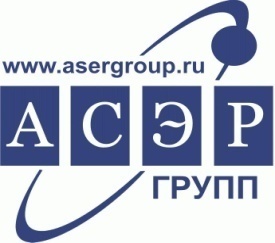 